附件2微信报名操作流程一、扫码报名   1.参加混凝土、砂浆检测员水平测试（新考证）的学员扫描以下二维码进行报名： 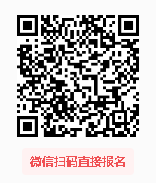     2.参加混凝土、砂浆检测员继续教育班的学员请扫描下方二维码进行报名：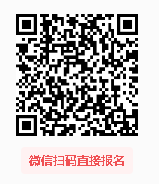 二、操作流程    1.扫码后进入到以下页面：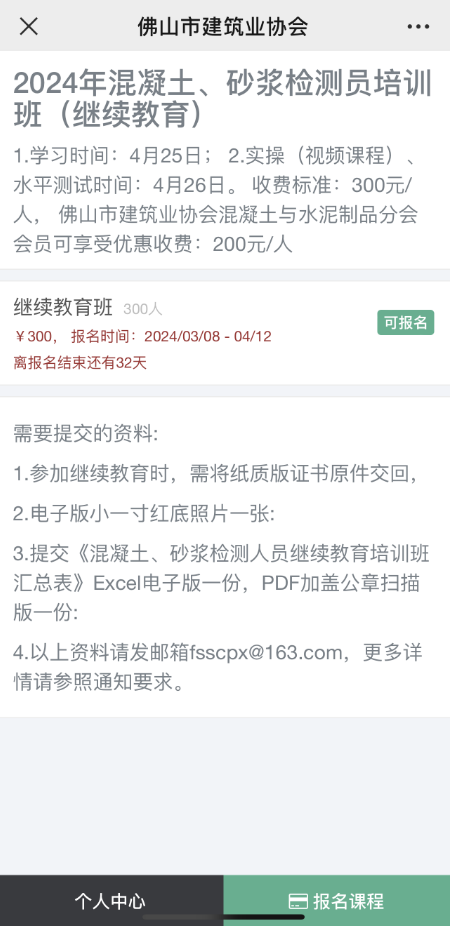 2.点击【报名课程】，完善个人信息后确认报名；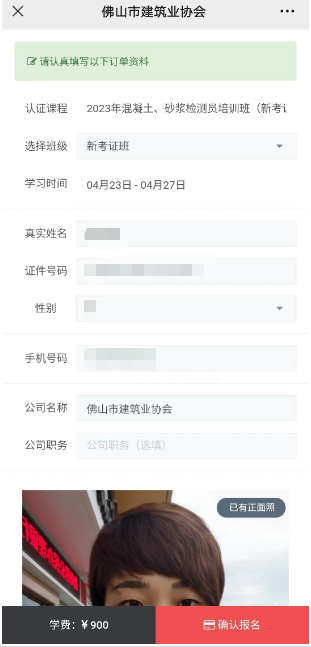 3.确认报名后选择【线下支付方式】直接提交：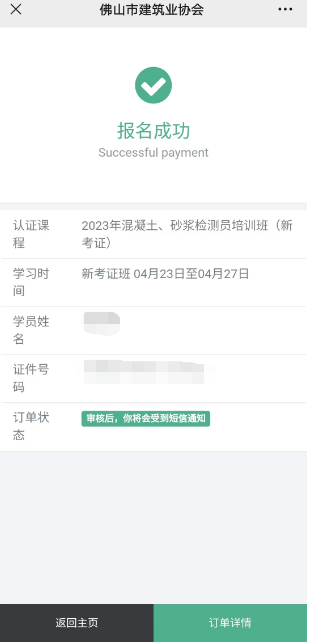 4.返回主页后在个人中心【我的课程】查看订单状态：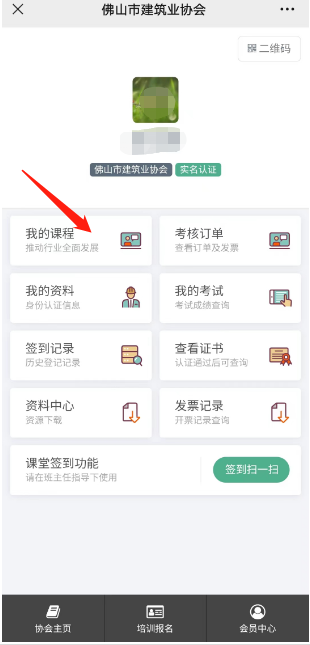 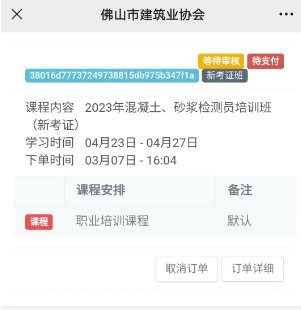 5. 报名成功学员会收到短信通知，尽快完成线下转账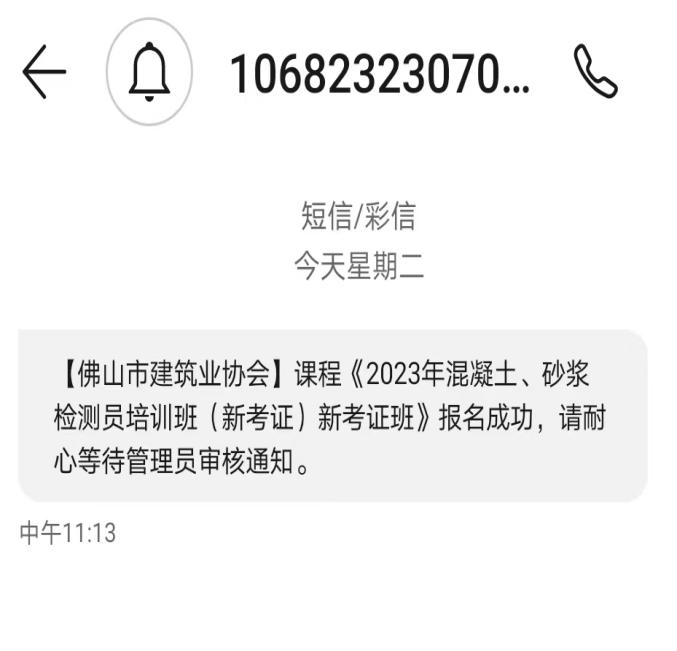 三、注意事项：1.本期混凝土、砂浆检测员水平测试及继续教育学习须在微信报名，未在微信报名的学员培训期间将无法完成现场签到；2.微信报名后，请将资料发送至邮箱fsscpx@163.com（邮件主题备注：2024年混凝土、砂浆检测员报名+单位名称）；3.学员收到短信通知后请尽快完成缴费，缴费方式：银行转账（请备注：混凝土、砂浆检测员+单位名称）。户名：佛山市思成建设培训中心账号：4400 1669 0020 5104 7666 开户行：中国建设银行佛山祖庙支行4. 联系人：梁成轩，电话：0757-83355175，13336420507（微信同号）